АДМИНИСТРАЦИЯДМИТРИЕВСКОГО СЕЛЬСКОГО ПОСЕЛЕНИЯГАЛИЧСКОГО МУНИЦИПАЛЬНОГО РАЙОНАКОСТРОМСКОЙ ОБЛАСТИПОСТАНОВЛЕНИЕот 14 декабря 2022 № 73д. ДмитриевскоеОб утверждении мест, на которые запрещено возвращать животных без владельцев, и перечня лиц, уполномоченных на принятие решений о возврате животных без владельцев на прежние места обитания на территории Дмитриевского сельского поселения Галичского муниципального района Костромской областиВ соответствии с Федеральным законом от 6 октября 2003 № 131-ФЗ «Об общих принципах организации местного самоуправления в Российской Федерации», Федеральным законом от 14 июля 2022 № 269-ФЗ «О внесении изменений в Федеральный закон «Об ответственном обращении с животными и о внесении изменений в отдельные законодательные акты Российской Федерации, администрация Дмитриевского сельского поселенияПОСТАНОВЛЯЕТ:1. Утвердить места, на которые запрещено возвращать животных без владельцев на территории Дмитриевского сельского поселения Галичского муниципального района Костромской области согласно приложению № 1 к настоящему постановлению.2. Утвердить перечень лиц, уполномоченных на принятие решений о возврате животных без владельцев на прежние места их обитания на территории Дмитриевского сельского поселения Галичского муниципального района Костромской области согласно приложению № 2 к настоящему постановлению.3. Настоящее постановление опубликовать в информационном бюллетене «Дмитриевский вестник» и разместить на официальном сайте администрации Дмитриевского сельского поселения в сети Интернет.4. Контроль за исполнением настоящего постановления оставляю за собой.5. Постановление вступает в силу с момента его подписания.Глава сельского поселения                                             А.В.ТютинПриложение № 1к постановлению администрацииДмитриевского сельскогопоселения от 14.12.2022 № 73Места,на которые запрещено возвращать животных без владельцев на территории Дмитриевского сельского поселения Галичского муниципального района Костромской области1. Детские игровые и спортивные площадки.2. Территории парков, скверов, места массового отдыха.3. Территории, прилегающие к многоквартирным домам территории,прилегающие к многоквартирным домам, с расположенными на них объектами, предназначенными для обслуживания и эксплуатации таких домов, и элементами благоустройства этих территорий, в том числе парковыми (парковочными местами), тротуарами и автомобильными дорогами, включая автомобильные дороги, образующие проезды к территориям, прилегающим к многоквартирным домам.4. Территории, детских, образовательных и лечебных учреждений.5. Территории, прилегающие к объектам культуры и искусства.6. Территории, прилегающие к организациям общественного питания, магазинам.7. Территории, прилегающие к учреждениям, с высокой посещаемостью.8. Площадки танцевальные, для отдыха и досуга, проведения массовых мероприятий, размещения средств информации.9. Места, предназначенные для выгула домашних животных.10. Кладбища и мемориальные зоны.11. Другие территории, которыми беспрепятственно пользуется неограниченный круг лиц.12. Территории розничных рынков.Приложение № 2к постановлению администрацииДмитриевского сельскогопоселения от 14.12.2022 № 73Переченьлиц, уполномоченных на принятие решений о возврате животных без владельцев на прежние места обитания на территории Дмитриевского сельского поселения Галичского муниципального района Костромской области1. Глава администрации Дмитриевского сельского поселения Галичского муниципального района.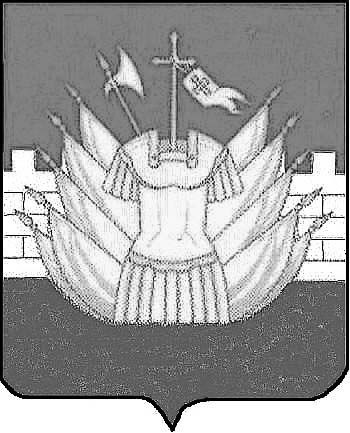 